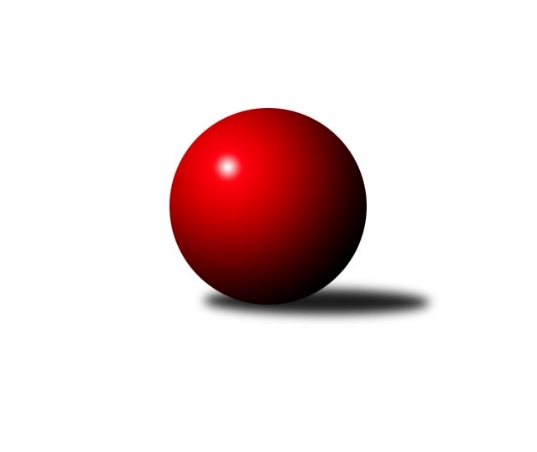 Č.5Ročník 2010/2011	1.6.2024 Meziokresní přebor-Bruntál, Opava 2010/2011Statistika 5. kolaTabulka družstev:		družstvo	záp	výh	rem	proh	skore	sety	průměr	body	plné	dorážka	chyby	1.	TJ Jiskra Rýmařov ˝C˝	5	4	0	1	37 : 13 	(31.0 : 9.0)	1634	8	1127	507	23.8	2.	TJ Sokol Chvalíkovice ˝B˝	5	4	0	1	34 : 16 	(25.0 : 15.0)	1547	8	1083	464	31.6	3.	RSKK Raciborz	5	3	1	1	31 : 19 	(22.0 : 18.0)	1624	7	1126	498	36	4.	TJ Kovohutě Břidličná ˝D˝	5	3	0	2	32 : 18 	(23.5 : 16.5)	1590	6	1109	481	31.2	5.	KK Jiskra Rýmařov ˝B˝	5	3	0	2	31 : 19 	(25.5 : 14.5)	1631	6	1136	496	26.6	6.	TJ Kovohutě Břidličná ˝C˝	5	3	0	2	24 : 26 	(14.5 : 25.5)	1552	6	1103	449	32.8	7.	TJ Jiskra Rýmařov˝D˝	5	2	1	2	23 : 27 	(17.0 : 23.0)	1627	5	1154	474	33.6	8.	TJ  Krnov ˝C˝	5	2	0	3	25 : 25 	(20.0 : 20.0)	1562	4	1087	476	43.4	9.	KK Minerva Opava ˝C˝	5	2	0	3	24 : 26 	(19.0 : 21.0)	1553	4	1094	459	36.2	10.	TJ Horní Benešov ˝D˝	5	2	0	3	22 : 28 	(17.0 : 23.0)	1597	4	1114	483	28.8	11.	TJ Horní Benešov ˝F˝	5	2	0	3	18 : 32 	(20.0 : 20.0)	1419	4	1035	384	48.8	12.	TJ Opava ˝D˝	5	2	0	3	16 : 34 	(15.0 : 25.0)	1541	4	1100	441	40	13.	TJ Opava ˝E˝	5	1	0	4	17 : 33 	(17.5 : 22.5)	1522	2	1081	441	40	14.	KK PEPINO Bruntál ˝B˝	5	1	0	4	16 : 34 	(13.0 : 27.0)	1443	2	1035	408	48Tabulka doma:		družstvo	záp	výh	rem	proh	skore	sety	průměr	body	maximum	minimum	1.	TJ Jiskra Rýmařov ˝C˝	3	3	0	0	24 : 6 	(21.0 : 3.0)	1687	6	1732	1632	2.	TJ Sokol Chvalíkovice ˝B˝	2	2	0	0	16 : 4 	(13.0 : 3.0)	1563	4	1607	1519	3.	RSKK Raciborz	2	2	0	0	14 : 6 	(9.0 : 7.0)	1555	4	1584	1526	4.	KK Minerva Opava ˝C˝	2	2	0	0	12 : 8 	(9.0 : 7.0)	1599	4	1623	1575	5.	TJ Kovohutě Břidličná ˝C˝	3	2	0	1	14 : 16 	(8.5 : 15.5)	1561	4	1606	1518	6.	TJ Opava ˝D˝	3	2	0	1	12 : 18 	(12.0 : 12.0)	1541	4	1554	1532	7.	TJ Jiskra Rýmařov˝D˝	3	1	1	1	11 : 19 	(11.0 : 13.0)	1616	3	1671	1588	8.	TJ  Krnov ˝C˝	2	1	0	1	12 : 8 	(7.0 : 9.0)	1397	2	1401	1392	9.	KK Jiskra Rýmařov ˝B˝	2	1	0	1	10 : 10 	(7.5 : 8.5)	1684	2	1705	1663	10.	TJ Kovohutě Břidličná ˝D˝	2	1	0	1	10 : 10 	(7.5 : 8.5)	1605	2	1608	1602	11.	TJ Opava ˝E˝	3	1	0	2	11 : 19 	(12.0 : 12.0)	1525	2	1587	1461	12.	TJ Horní Benešov ˝D˝	3	1	0	2	10 : 20 	(7.0 : 17.0)	1573	2	1596	1539	13.	TJ Horní Benešov ˝F˝	2	0	0	2	4 : 16 	(5.0 : 11.0)	1479	0	1535	1422	14.	KK PEPINO Bruntál ˝B˝	3	0	0	3	6 : 24 	(5.0 : 19.0)	1360	0	1437	1313Tabulka venku:		družstvo	záp	výh	rem	proh	skore	sety	průměr	body	maximum	minimum	1.	TJ Kovohutě Břidličná ˝D˝	3	2	0	1	22 : 8 	(16.0 : 8.0)	1605	4	1676	1471	2.	KK Jiskra Rýmařov ˝B˝	3	2	0	1	21 : 9 	(18.0 : 6.0)	1614	4	1693	1563	3.	TJ Sokol Chvalíkovice ˝B˝	3	2	0	1	18 : 12 	(12.0 : 12.0)	1542	4	1669	1449	4.	TJ Horní Benešov ˝F˝	3	2	0	1	14 : 16 	(15.0 : 9.0)	1399	4	1512	1307	5.	RSKK Raciborz	3	1	1	1	17 : 13 	(13.0 : 11.0)	1659	3	1717	1556	6.	TJ Jiskra Rýmařov ˝C˝	2	1	0	1	13 : 7 	(10.0 : 6.0)	1608	2	1631	1584	7.	TJ Jiskra Rýmařov˝D˝	2	1	0	1	12 : 8 	(6.0 : 10.0)	1631	2	1636	1625	8.	TJ Horní Benešov ˝D˝	2	1	0	1	12 : 8 	(10.0 : 6.0)	1609	2	1621	1597	9.	TJ Kovohutě Břidličná ˝C˝	2	1	0	1	10 : 10 	(6.0 : 10.0)	1548	2	1558	1538	10.	KK PEPINO Bruntál ˝B˝	2	1	0	1	10 : 10 	(8.0 : 8.0)	1484	2	1556	1412	11.	TJ  Krnov ˝C˝	3	1	0	2	13 : 17 	(13.0 : 11.0)	1618	2	1734	1526	12.	KK Minerva Opava ˝C˝	3	0	0	3	12 : 18 	(10.0 : 14.0)	1538	0	1628	1484	13.	TJ Opava ˝E˝	2	0	0	2	6 : 14 	(5.5 : 10.5)	1521	0	1537	1505	14.	TJ Opava ˝D˝	2	0	0	2	4 : 16 	(3.0 : 13.0)	1541	0	1618	1464Tabulka podzimní části:		družstvo	záp	výh	rem	proh	skore	sety	průměr	body	doma	venku	1.	TJ Jiskra Rýmařov ˝C˝	5	4	0	1	37 : 13 	(31.0 : 9.0)	1634	8 	3 	0 	0 	1 	0 	1	2.	TJ Sokol Chvalíkovice ˝B˝	5	4	0	1	34 : 16 	(25.0 : 15.0)	1547	8 	2 	0 	0 	2 	0 	1	3.	RSKK Raciborz	5	3	1	1	31 : 19 	(22.0 : 18.0)	1624	7 	2 	0 	0 	1 	1 	1	4.	TJ Kovohutě Břidličná ˝D˝	5	3	0	2	32 : 18 	(23.5 : 16.5)	1590	6 	1 	0 	1 	2 	0 	1	5.	KK Jiskra Rýmařov ˝B˝	5	3	0	2	31 : 19 	(25.5 : 14.5)	1631	6 	1 	0 	1 	2 	0 	1	6.	TJ Kovohutě Břidličná ˝C˝	5	3	0	2	24 : 26 	(14.5 : 25.5)	1552	6 	2 	0 	1 	1 	0 	1	7.	TJ Jiskra Rýmařov˝D˝	5	2	1	2	23 : 27 	(17.0 : 23.0)	1627	5 	1 	1 	1 	1 	0 	1	8.	TJ  Krnov ˝C˝	5	2	0	3	25 : 25 	(20.0 : 20.0)	1562	4 	1 	0 	1 	1 	0 	2	9.	KK Minerva Opava ˝C˝	5	2	0	3	24 : 26 	(19.0 : 21.0)	1553	4 	2 	0 	0 	0 	0 	3	10.	TJ Horní Benešov ˝D˝	5	2	0	3	22 : 28 	(17.0 : 23.0)	1597	4 	1 	0 	2 	1 	0 	1	11.	TJ Horní Benešov ˝F˝	5	2	0	3	18 : 32 	(20.0 : 20.0)	1419	4 	0 	0 	2 	2 	0 	1	12.	TJ Opava ˝D˝	5	2	0	3	16 : 34 	(15.0 : 25.0)	1541	4 	2 	0 	1 	0 	0 	2	13.	TJ Opava ˝E˝	5	1	0	4	17 : 33 	(17.5 : 22.5)	1522	2 	1 	0 	2 	0 	0 	2	14.	KK PEPINO Bruntál ˝B˝	5	1	0	4	16 : 34 	(13.0 : 27.0)	1443	2 	0 	0 	3 	1 	0 	1Tabulka jarní části:		družstvo	záp	výh	rem	proh	skore	sety	průměr	body	doma	venku	1.	TJ Horní Benešov ˝F˝	0	0	0	0	0 : 0 	(0.0 : 0.0)	0	0 	0 	0 	0 	0 	0 	0 	2.	TJ Horní Benešov ˝D˝	0	0	0	0	0 : 0 	(0.0 : 0.0)	0	0 	0 	0 	0 	0 	0 	0 	3.	RSKK Raciborz	0	0	0	0	0 : 0 	(0.0 : 0.0)	0	0 	0 	0 	0 	0 	0 	0 	4.	KK Jiskra Rýmařov ˝B˝	0	0	0	0	0 : 0 	(0.0 : 0.0)	0	0 	0 	0 	0 	0 	0 	0 	5.	KK PEPINO Bruntál ˝B˝	0	0	0	0	0 : 0 	(0.0 : 0.0)	0	0 	0 	0 	0 	0 	0 	0 	6.	TJ Jiskra Rýmařov˝D˝	0	0	0	0	0 : 0 	(0.0 : 0.0)	0	0 	0 	0 	0 	0 	0 	0 	7.	TJ Kovohutě Břidličná ˝D˝	0	0	0	0	0 : 0 	(0.0 : 0.0)	0	0 	0 	0 	0 	0 	0 	0 	8.	TJ Opava ˝E˝	0	0	0	0	0 : 0 	(0.0 : 0.0)	0	0 	0 	0 	0 	0 	0 	0 	9.	KK Minerva Opava ˝C˝	0	0	0	0	0 : 0 	(0.0 : 0.0)	0	0 	0 	0 	0 	0 	0 	0 	10.	TJ Opava ˝D˝	0	0	0	0	0 : 0 	(0.0 : 0.0)	0	0 	0 	0 	0 	0 	0 	0 	11.	TJ Jiskra Rýmařov ˝C˝	0	0	0	0	0 : 0 	(0.0 : 0.0)	0	0 	0 	0 	0 	0 	0 	0 	12.	TJ  Krnov ˝C˝	0	0	0	0	0 : 0 	(0.0 : 0.0)	0	0 	0 	0 	0 	0 	0 	0 	13.	TJ Kovohutě Břidličná ˝C˝	0	0	0	0	0 : 0 	(0.0 : 0.0)	0	0 	0 	0 	0 	0 	0 	0 	14.	TJ Sokol Chvalíkovice ˝B˝	0	0	0	0	0 : 0 	(0.0 : 0.0)	0	0 	0 	0 	0 	0 	0 	0 Zisk bodů pro družstvo:		jméno hráče	družstvo	body	zápasy	v %	dílčí body	sety	v %	1.	Lubomír Bičík 	KK Minerva Opava ˝C˝ 	10	/	5	(100%)		/		(%)	2.	Ota Pidima 	TJ Kovohutě Břidličná ˝D˝ 	10	/	5	(100%)		/		(%)	3.	Maciej Basista 	RSKK Raciborz 	8	/	4	(100%)		/		(%)	4.	Petr Daranský 	TJ  Krnov ˝C˝ 	8	/	4	(100%)		/		(%)	5.	Martin Mikeska 	KK Jiskra Rýmařov ˝B˝ 	8	/	5	(80%)		/		(%)	6.	Romana Valová 	TJ Jiskra Rýmařov ˝C˝ 	8	/	5	(80%)		/		(%)	7.	Miroslava Paulerová 	TJ Jiskra Rýmařov ˝C˝ 	8	/	5	(80%)		/		(%)	8.	Pavel Přikryl 	TJ Jiskra Rýmařov˝D˝ 	8	/	5	(80%)		/		(%)	9.	Pavel Vládek 	TJ Kovohutě Břidličná ˝D˝ 	8	/	5	(80%)		/		(%)	10.	Miroslav Petřek st.	TJ Horní Benešov ˝F˝ 	8	/	5	(80%)		/		(%)	11.	Michal Ihnát 	KK Jiskra Rýmařov ˝B˝ 	8	/	5	(80%)		/		(%)	12.	Roman Beinhauer 	TJ Sokol Chvalíkovice ˝B˝ 	6	/	3	(100%)		/		(%)	13.	Antonín Hendrych 	TJ Sokol Chvalíkovice ˝B˝ 	6	/	4	(75%)		/		(%)	14.	Mariusz Gierczak 	RSKK Raciborz 	6	/	4	(75%)		/		(%)	15.	Jan Strnadel 	KK Minerva Opava ˝C˝ 	6	/	4	(75%)		/		(%)	16.	Pavel Veselka 	TJ Kovohutě Břidličná ˝C˝ 	6	/	4	(75%)		/		(%)	17.	Petr Kozák 	TJ Horní Benešov ˝D˝ 	6	/	5	(60%)		/		(%)	18.	Vladimír Kostka 	TJ Sokol Chvalíkovice ˝B˝ 	6	/	5	(60%)		/		(%)	19.	Jaroslav Lakomý 	TJ  Krnov ˝C˝ 	6	/	5	(60%)		/		(%)	20.	Marek Prusicki 	RSKK Raciborz 	6	/	5	(60%)		/		(%)	21.	Jiří Chylík 	TJ  Krnov ˝C˝ 	6	/	5	(60%)		/		(%)	22.	Miloslav  Petrů 	TJ Horní Benešov ˝D˝ 	6	/	5	(60%)		/		(%)	23.	Josef Matušek 	TJ Jiskra Rýmařov˝D˝ 	6	/	5	(60%)		/		(%)	24.	Marek Hampl 	TJ Jiskra Rýmařov ˝C˝ 	5	/	3	(83%)		/		(%)	25.	Karel Michalka 	TJ Opava ˝E˝ 	5	/	5	(50%)		/		(%)	26.	Olga Kiziridisová 	KK PEPINO Bruntál ˝B˝ 	4	/	2	(100%)		/		(%)	27.	Petr Chlachula 	TJ Jiskra Rýmařov ˝C˝ 	4	/	3	(67%)		/		(%)	28.	Dalibor Krejčiřík 	TJ Sokol Chvalíkovice ˝B˝ 	4	/	3	(67%)		/		(%)	29.	Josef Mikeska 	KK Jiskra Rýmařov ˝B˝ 	4	/	3	(67%)		/		(%)	30.	Jaromír  Hendrych ml. 	TJ Horní Benešov ˝F˝ 	4	/	3	(67%)		/		(%)	31.	Ivo Mrhal st.	TJ Kovohutě Břidličná ˝D˝ 	4	/	4	(50%)		/		(%)	32.	Anna Dosedělová 	TJ Kovohutě Břidličná ˝C˝ 	4	/	4	(50%)		/		(%)	33.	Josef Klapetek 	TJ Opava ˝E˝ 	4	/	4	(50%)		/		(%)	34.	Petr Domčík 	TJ Jiskra Rýmařov˝D˝ 	4	/	4	(50%)		/		(%)	35.	Pavla Hendrychová 	TJ Opava ˝D˝ 	4	/	5	(40%)		/		(%)	36.	Pavel Jašek 	TJ Opava ˝D˝ 	4	/	5	(40%)		/		(%)	37.	Miroslava Hendrychová 	TJ Opava ˝D˝ 	4	/	5	(40%)		/		(%)	38.	Jaroslav Zelinka 	TJ Kovohutě Břidličná ˝C˝ 	4	/	5	(40%)		/		(%)	39.	Štěpán Charník 	KK Jiskra Rýmařov ˝B˝ 	3	/	4	(38%)		/		(%)	40.	Miroslav Langer 	TJ Jiskra Rýmařov˝D˝ 	3	/	4	(38%)		/		(%)	41.	Milan Franer 	TJ Opava ˝E˝ 	2	/	1	(100%)		/		(%)	42.	Lukasz Pawelek 	RSKK Raciborz 	2	/	1	(100%)		/		(%)	43.	Miroslav Nosek 	TJ Sokol Chvalíkovice ˝B˝ 	2	/	1	(100%)		/		(%)	44.	Jiří Polášek 	TJ Jiskra Rýmařov ˝C˝ 	2	/	2	(50%)		/		(%)	45.	Zdenek Hudec 	KK PEPINO Bruntál ˝B˝ 	2	/	2	(50%)		/		(%)	46.	Josef Václavík 	TJ Kovohutě Břidličná ˝D˝ 	2	/	3	(33%)		/		(%)	47.	Patricie Šrámková 	TJ Horní Benešov ˝F˝ 	2	/	3	(33%)		/		(%)	48.	Jaroslav Horáček 	KK Jiskra Rýmařov ˝B˝ 	2	/	3	(33%)		/		(%)	49.	Hana Heiserová 	KK Minerva Opava ˝C˝ 	2	/	3	(33%)		/		(%)	50.	Milan Milián 	KK PEPINO Bruntál ˝B˝ 	2	/	3	(33%)		/		(%)	51.	Lubomír Khýr 	TJ Kovohutě Břidličná ˝C˝ 	2	/	3	(33%)		/		(%)	52.	Jan Mlčák 	KK PEPINO Bruntál ˝B˝ 	2	/	3	(33%)		/		(%)	53.	Vilibald Marker 	TJ Opava ˝E˝ 	2	/	3	(33%)		/		(%)	54.	Jiří Novák 	TJ Opava ˝E˝ 	2	/	3	(33%)		/		(%)	55.	Vojtěch Orlík 	TJ Sokol Chvalíkovice ˝B˝ 	2	/	3	(33%)		/		(%)	56.	David Láčík 	TJ Horní Benešov ˝D˝ 	2	/	4	(25%)		/		(%)	57.	Milan Volf 	KK PEPINO Bruntál ˝B˝ 	2	/	4	(25%)		/		(%)	58.	Cezary Koczorski 	RSKK Raciborz 	2	/	4	(25%)		/		(%)	59.	František Habrman 	TJ Kovohutě Břidličná ˝C˝ 	2	/	4	(25%)		/		(%)	60.	Martin Chalupa 	KK Minerva Opava ˝C˝ 	2	/	4	(25%)		/		(%)	61.	Kamil Zákoutský 	TJ Horní Benešov ˝F˝ 	2	/	5	(20%)		/		(%)	62.	Zbyněk Tesař 	TJ Horní Benešov ˝D˝ 	2	/	5	(20%)		/		(%)	63.	Nikolas Košík 	TJ Horní Benešov ˝F˝ 	0	/	1	(0%)		/		(%)	64.	Roman Skácel 	TJ Horní Benešov ˝D˝ 	0	/	1	(0%)		/		(%)	65.	Vítězslav Kadlec 	TJ  Krnov ˝C˝ 	0	/	1	(0%)		/		(%)	66.	Michal Vavrák 	TJ Horní Benešov ˝F˝ 	0	/	1	(0%)		/		(%)	67.	Vlastimil Trulej 	TJ Sokol Chvalíkovice ˝B˝ 	0	/	1	(0%)		/		(%)	68.	Stanislav Troják 	KK Minerva Opava ˝C˝ 	0	/	1	(0%)		/		(%)	69.	Daniel Košík 	TJ Horní Benešov ˝F˝ 	0	/	2	(0%)		/		(%)	70.	Richard Janalík 	KK PEPINO Bruntál ˝B˝ 	0	/	2	(0%)		/		(%)	71.	Jaromír Návrat 	TJ Jiskra Rýmařov˝D˝ 	0	/	2	(0%)		/		(%)	72.	František Pončík 	TJ Kovohutě Břidličná ˝D˝ 	0	/	2	(0%)		/		(%)	73.	Jitka Kovalová 	TJ  Krnov ˝C˝ 	0	/	2	(0%)		/		(%)	74.	Magdalena Soroka 	RSKK Raciborz 	0	/	2	(0%)		/		(%)	75.	Jaromír Čech 	TJ  Krnov ˝C˝ 	0	/	3	(0%)		/		(%)	76.	Vladislav Kobelár 	TJ Opava ˝E˝ 	0	/	3	(0%)		/		(%)	77.	Marta Andrejčáková 	KK Minerva Opava ˝C˝ 	0	/	3	(0%)		/		(%)	78.	Vladislava Kubáčová 	KK PEPINO Bruntál ˝B˝ 	0	/	4	(0%)		/		(%)	79.	Jaromír Hendrych 	TJ Opava ˝D˝ 	0	/	5	(0%)		/		(%)Průměry na kuželnách:		kuželna	průměr	plné	dorážka	chyby	výkon na hráče	1.	KK Jiskra Rýmařov, 1-4	1651	1149	501	28.6	(412.8)	2.	 Horní Benešov, 1-4	1584	1116	468	32.4	(396.1)	3.	TJ Kovohutě Břidličná, 1-2	1579	1099	479	29.9	(394.8)	4.	Minerva Opava, 1-2	1572	1109	463	31.8	(393.2)	5.	RSKK Raciborz, 1-4	1549	1090	459	41.0	(387.4)	6.	TJ Sokol Chvalíkovice, 1-2	1537	1095	441	33.3	(384.3)	7.	TJ Opava, 1-4	1536	1092	443	42.4	(384.1)	8.	KK Pepino Bruntál, 1-2	1403	1001	401	47.2	(350.8)	9.	TJ Krnov, 1-2	1395	1008	386	52.0	(348.9)Nejlepší výkony na kuželnách:KK Jiskra Rýmařov, 1-4TJ  Krnov ˝C˝	1734	3. kolo	Maciej Basista 	RSKK Raciborz	464	3. koloTJ Jiskra Rýmařov ˝C˝	1732	2. kolo	Pavel Přikryl 	TJ Jiskra Rýmařov˝D˝	461	3. koloRSKK Raciborz	1717	3. kolo	Jiří Chylík 	TJ  Krnov ˝C˝	452	3. koloKK Jiskra Rýmařov ˝B˝	1705	3. kolo	Štěpán Charník 	KK Jiskra Rýmařov ˝B˝	449	5. koloTJ Jiskra Rýmařov ˝C˝	1697	4. kolo	Josef Matušek 	TJ Jiskra Rýmařov˝D˝	448	3. koloTJ Jiskra Rýmařov˝D˝	1671	3. kolo	Petr Daranský 	TJ  Krnov ˝C˝	445	3. koloTJ Kovohutě Břidličná ˝D˝	1669	1. kolo	Mariusz Gierczak 	RSKK Raciborz	442	3. koloKK Jiskra Rýmařov ˝B˝	1663	5. kolo	Petr Domčík 	TJ Jiskra Rýmařov˝D˝	441	4. koloTJ Jiskra Rýmařov ˝C˝	1632	1. kolo	Miroslava Paulerová 	TJ Jiskra Rýmařov ˝C˝	440	4. koloKK Minerva Opava ˝C˝	1628	5. kolo	Michal Ihnát 	KK Jiskra Rýmařov ˝B˝	440	3. kolo Horní Benešov, 1-4KK Jiskra Rýmařov ˝B˝	1693	4. kolo	Roman Beinhauer 	TJ Sokol Chvalíkovice ˝B˝	457	1. koloRSKK Raciborz	1681	5. kolo	Martin Mikeska 	KK Jiskra Rýmařov ˝B˝	448	4. koloTJ Sokol Chvalíkovice ˝B˝	1669	1. kolo	Josef Mikeska 	KK Jiskra Rýmařov ˝B˝	447	4. koloTJ Horní Benešov ˝D˝	1596	3. kolo	Maciej Basista 	RSKK Raciborz	434	5. koloTJ Horní Benešov ˝D˝	1585	1. kolo	Petr Kozák 	TJ Horní Benešov ˝D˝	423	3. koloTJ Jiskra Rýmařov ˝C˝	1584	3. kolo	Miloslav  Petrů 	TJ Horní Benešov ˝D˝	423	1. koloTJ Horní Benešov ˝D˝	1539	5. kolo	Mariusz Gierczak 	RSKK Raciborz	422	5. koloTJ Kovohutě Břidličná ˝C˝	1538	2. kolo	Miloslav  Petrů 	TJ Horní Benešov ˝D˝	421	3. koloTJ Horní Benešov ˝F˝	1535	4. kolo	Cezary Koczorski 	RSKK Raciborz	420	5. koloTJ Horní Benešov ˝F˝	1422	2. kolo	Petr Kozák 	TJ Horní Benešov ˝D˝	416	1. koloTJ Kovohutě Břidličná, 1-2TJ Kovohutě Břidličná ˝D˝	1676	5. kolo	Ota Pidima 	TJ Kovohutě Břidličná ˝D˝	442	5. koloTJ Horní Benešov ˝D˝	1621	2. kolo	Pavel Vládek 	TJ Kovohutě Břidličná ˝D˝	438	5. koloTJ Kovohutě Břidličná ˝D˝	1608	2. kolo	Petr Kozák 	TJ Horní Benešov ˝D˝	436	2. koloTJ Kovohutě Břidličná ˝C˝	1606	1. kolo	Jaroslav Lakomý 	TJ  Krnov ˝C˝	432	1. koloTJ Kovohutě Břidličná ˝D˝	1602	4. kolo	Ota Pidima 	TJ Kovohutě Břidličná ˝D˝	422	2. koloTJ  Krnov ˝C˝	1593	1. kolo	Petr Daranský 	TJ  Krnov ˝C˝	416	1. koloTJ Kovohutě Břidličná ˝C˝	1560	5. kolo	František Pončík 	TJ Kovohutě Břidličná ˝D˝	416	2. koloTJ Kovohutě Břidličná ˝C˝	1518	3. kolo	František Habrman 	TJ Kovohutě Břidličná ˝C˝	414	5. koloTJ Opava ˝E˝	1505	4. kolo	Josef Václavík 	TJ Kovohutě Břidličná ˝D˝	413	5. koloKK Minerva Opava ˝C˝	1501	3. kolo	Pavel Vládek 	TJ Kovohutě Břidličná ˝D˝	406	4. koloMinerva Opava, 1-2KK Minerva Opava ˝C˝	1623	4. kolo	Lubomír Bičík 	KK Minerva Opava ˝C˝	430	4. koloKK Minerva Opava ˝C˝	1575	2. kolo	Lubomír Bičík 	KK Minerva Opava ˝C˝	427	2. koloKK PEPINO Bruntál ˝B˝	1556	4. kolo	Karel Michalka 	TJ Opava ˝E˝	424	2. koloTJ Opava ˝E˝	1537	2. kolo	Jan Strnadel 	KK Minerva Opava ˝C˝	416	4. kolo		. kolo	Olga Kiziridisová 	KK PEPINO Bruntál ˝B˝	412	4. kolo		. kolo	Zdenek Hudec 	KK PEPINO Bruntál ˝B˝	402	4. kolo		. kolo	Marta Andrejčáková 	KK Minerva Opava ˝C˝	391	4. kolo		. kolo	Hana Heiserová 	KK Minerva Opava ˝C˝	387	2. kolo		. kolo	Martin Chalupa 	KK Minerva Opava ˝C˝	386	4. kolo		. kolo	Josef Klapetek 	TJ Opava ˝E˝	385	2. koloRSKK Raciborz, 1-4RSKK Raciborz	1584	2. kolo	Maciej Basista 	RSKK Raciborz	439	2. koloKK Jiskra Rýmařov ˝B˝	1563	2. kolo	Maciej Basista 	RSKK Raciborz	434	4. koloTJ  Krnov ˝C˝	1526	4. kolo	Martin Mikeska 	KK Jiskra Rýmařov ˝B˝	420	2. koloRSKK Raciborz	1526	4. kolo	Lukasz Pawelek 	RSKK Raciborz	406	4. kolo		. kolo	Mariusz Gierczak 	RSKK Raciborz	405	2. kolo		. kolo	Michal Ihnát 	KK Jiskra Rýmařov ˝B˝	405	2. kolo		. kolo	Jiří Chylík 	TJ  Krnov ˝C˝	397	4. kolo		. kolo	Petr Daranský 	TJ  Krnov ˝C˝	391	4. kolo		. kolo	Jaroslav Lakomý 	TJ  Krnov ˝C˝	384	4. kolo		. kolo	Marek Prusicki 	RSKK Raciborz	383	4. koloTJ Sokol Chvalíkovice, 1-2TJ Sokol Chvalíkovice ˝B˝	1607	4. kolo	Roman Beinhauer 	TJ Sokol Chvalíkovice ˝B˝	443	4. koloTJ Kovohutě Břidličná ˝C˝	1558	4. kolo	Antonín Hendrych 	TJ Sokol Chvalíkovice ˝B˝	419	4. koloTJ Sokol Chvalíkovice ˝B˝	1519	2. kolo	Roman Beinhauer 	TJ Sokol Chvalíkovice ˝B˝	413	2. koloTJ Opava ˝D˝	1464	2. kolo	Vladimír Kostka 	TJ Sokol Chvalíkovice ˝B˝	413	2. kolo		. kolo	František Habrman 	TJ Kovohutě Břidličná ˝C˝	405	4. kolo		. kolo	Jaroslav Zelinka 	TJ Kovohutě Břidličná ˝C˝	405	4. kolo		. kolo	Pavel Veselka 	TJ Kovohutě Břidličná ˝C˝	396	4. kolo		. kolo	Vladimír Kostka 	TJ Sokol Chvalíkovice ˝B˝	387	4. kolo		. kolo	Dalibor Krejčiřík 	TJ Sokol Chvalíkovice ˝B˝	385	2. kolo		. kolo	Pavel Jašek 	TJ Opava ˝D˝	384	2. koloTJ Opava, 1-4TJ Jiskra Rýmařov˝D˝	1636	5. kolo	Josef Matušek 	TJ Jiskra Rýmařov˝D˝	446	5. koloTJ Jiskra Rýmařov ˝C˝	1631	5. kolo	Josef Klapetek 	TJ Opava ˝E˝	442	3. koloTJ Opava ˝E˝	1587	3. kolo	Romana Valová 	TJ Jiskra Rýmařov ˝C˝	429	5. koloTJ Opava ˝D˝	1554	5. kolo	Ota Pidima 	TJ Kovohutě Břidličná ˝D˝	426	3. koloTJ Opava ˝D˝	1536	3. kolo	Pavel Vládek 	TJ Kovohutě Břidličná ˝D˝	423	3. koloTJ Opava ˝D˝	1532	1. kolo	Milan Franer 	TJ Opava ˝E˝	421	3. koloTJ Opava ˝E˝	1526	5. kolo	Lubomír Bičík 	KK Minerva Opava ˝C˝	419	1. koloTJ Horní Benešov ˝F˝	1512	1. kolo	Miroslav Petřek st.	TJ Horní Benešov ˝F˝	416	1. koloTJ Sokol Chvalíkovice ˝B˝	1507	3. kolo	Petr Domčík 	TJ Jiskra Rýmařov˝D˝	416	5. koloKK Minerva Opava ˝C˝	1484	1. kolo	Miroslava Paulerová 	TJ Jiskra Rýmařov ˝C˝	415	5. koloKK Pepino Bruntál, 1-2KK Jiskra Rýmařov ˝B˝	1585	1. kolo	Jaroslav Horáček 	KK Jiskra Rýmařov ˝B˝	430	1. koloTJ Sokol Chvalíkovice ˝B˝	1449	5. kolo	Martin Mikeska 	KK Jiskra Rýmařov ˝B˝	404	1. koloKK PEPINO Bruntál ˝B˝	1437	5. kolo	Antonín Hendrych 	TJ Sokol Chvalíkovice ˝B˝	383	5. koloKK PEPINO Bruntál ˝B˝	1329	3. kolo	Vladimír Kostka 	TJ Sokol Chvalíkovice ˝B˝	377	5. koloKK PEPINO Bruntál ˝B˝	1313	1. kolo	Josef Mikeska 	KK Jiskra Rýmařov ˝B˝	377	1. koloTJ Horní Benešov ˝F˝	1307	3. kolo	Jan Mlčák 	KK PEPINO Bruntál ˝B˝	374	5. kolo		. kolo	Michal Ihnát 	KK Jiskra Rýmařov ˝B˝	374	1. kolo		. kolo	Richard Janalík 	KK PEPINO Bruntál ˝B˝	369	5. kolo		. kolo	Patricie Šrámková 	TJ Horní Benešov ˝F˝	366	3. kolo		. kolo	Vojtěch Orlík 	TJ Sokol Chvalíkovice ˝B˝	364	5. koloTJ Krnov, 1-2KK PEPINO Bruntál ˝B˝	1412	2. kolo	Jaroslav Lakomý 	TJ  Krnov ˝C˝	410	2. koloTJ  Krnov ˝C˝	1401	2. kolo	Jaroslav Lakomý 	TJ  Krnov ˝C˝	383	5. koloTJ  Krnov ˝C˝	1392	5. kolo	Miroslav Petřek st.	TJ Horní Benešov ˝F˝	372	5. koloTJ Horní Benešov ˝F˝	1377	5. kolo	Olga Kiziridisová 	KK PEPINO Bruntál ˝B˝	364	2. kolo		. kolo	Milan Milián 	KK PEPINO Bruntál ˝B˝	362	2. kolo		. kolo	Jaromír  Hendrych ml. 	TJ Horní Benešov ˝F˝	362	5. kolo		. kolo	Petr Daranský 	TJ  Krnov ˝C˝	353	5. kolo		. kolo	Vladislava Kubáčová 	KK PEPINO Bruntál ˝B˝	351	2. kolo		. kolo	Jiří Chylík 	TJ  Krnov ˝C˝	349	2. kolo		. kolo	Patricie Šrámková 	TJ Horní Benešov ˝F˝	346	5. koloČetnost výsledků:	8.0 : 2.0	7x	7.0 : 3.0	2x	6.0 : 4.0	10x	5.0 : 5.0	1x	4.0 : 6.0	5x	2.0 : 8.0	5x	1.0 : 9.0	1x	0.0 : 10.0	4x